Publicado en Madrid el 13/03/2018 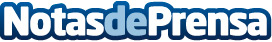 Vehículos y buques a gas natural, la alternativa más demandadaLos próximos 11 y 12 de abril tendrá lugar el VI Congreso Gasnam, este año con el lema 'Gas natural: ecología inteligente para la movilidad'. Este año el congreso cuenta, por primera vez, con el patrocinio oficial de SEAT, que está realizando una fuerte apuesta por fomentar la eco-movilidad a través del gas naturalDatos de contacto:AutorNota de prensa publicada en: https://www.notasdeprensa.es/vehiculos-y-buques-a-gas-natural-la Categorias: Automovilismo Madrid Ecología Emprendedores Eventos Recursos humanos Industria Automotriz Otras Industrias http://www.notasdeprensa.es